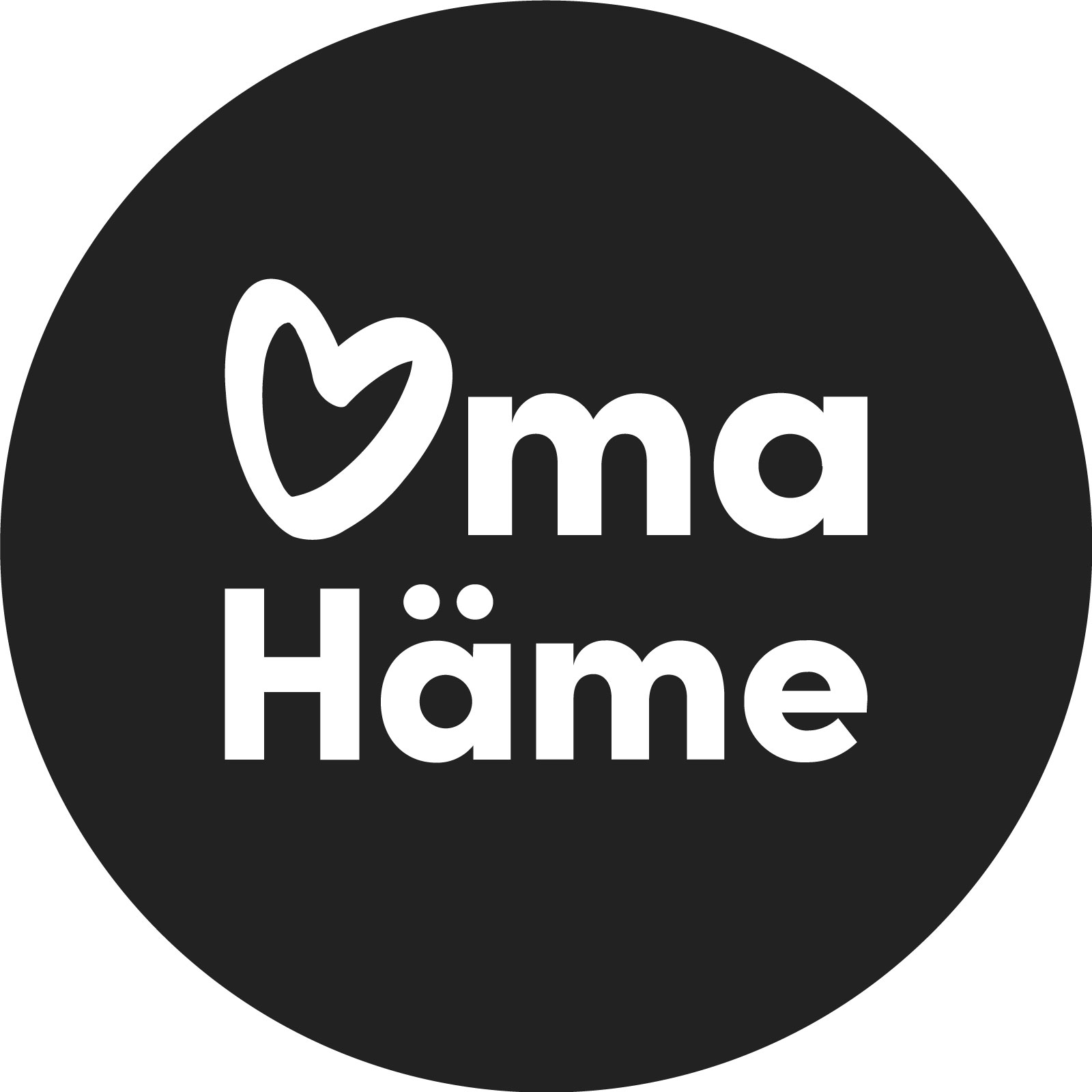 Päivämäärä					Koskee (rasti ruutuun)		huostaan otettu		avohuoltoLapsi/nuoriLapsi/nuoriLapsi/nuoriNimiLapsi/nuoriLapsi/nuoriLapsi/nuoriSynt.aikaLapsi/nuoriLapsi/nuoriLapsi/nuoriOsoiteLapsi/nuoriLapsi/nuoriLapsi/nuoriKoulu, lk/PäivähoitoÄitiÄitiÄitiNimiHuoltaja  kylläÄitiÄitiÄitiNimiHuoltaja  eiÄitiÄitiÄitiAmmattiÄitiÄitiÄitiSynt.aikaÄitiÄitiÄitiOsoiteIsäIsäIsäNimiHuoltajakylläIsäIsäIsäNimiHuoltajaeiIsäIsäIsäAmmattiIsäIsäIsäSynt.aikaIsäIsäIsäOsoiteMuut perheenjäsenetMuut perheenjäsenetMuut perheenjäsenetSosiaalityöntekijä(t)yhteystiedotTaustatiedot   - avohuollon tukitoimet - edelliset sijoitukset - nykytilanne, missä lapsi nyt asuu?Huostaanoton ja perhehoitoon sijoittamisen perustelutHuostaanoton ja perhehoitoon sijoittamisen perustelutPerhehoitoon sijoitettavan lapsen tarpeetPerhehoitoon sijoitettavan lapsen tarpeetMahdolliset allergiat tai muut erityistarpeetMahdolliset allergiat tai muut erityistarpeetTietojen ilmoittajan tiedot (nimi ja yhteystiedot:Tietojen ilmoittajan tiedot (nimi ja yhteystiedot:Tietojen ilmoittajan tiedot (nimi ja yhteystiedot:Tietojen ilmoittajan tiedot (nimi ja yhteystiedot:Tietojen ilmoittajan tiedot (nimi ja yhteystiedot:Tietojen ilmoittajan tiedot (nimi ja yhteystiedot:Tietojen ilmoittajan tiedot (nimi ja yhteystiedot:Tietojen ilmoittajan tiedot (nimi ja yhteystiedot: